Załącznik nr 7 do SWZ WZÓR UMOWA Nr ………………………………………          Zawarta w dniu ..…… 2023 roku, w miejscowości Mogilno pomiędzy	Powiatem Mogileńskim z siedzibą przy ul. G. Narutowicza 1, 88-300 Mogilno NIP: 557-16-75-107, reprezentowanym przez:Tomasza Krzesińskiego- Przewodniczącego ZarząduJerzego Łaganowskiego – Członka Zarządu przy kontrasygnacie Kariny Kostyry – Skarbnika Powiatu Mogileńskiego,zwanym dalej Zamawiającym,a………………………………………, ul. …………………………………………………………REGON	………………………….…         NIP………………..……….……………..……..reprezentowanym przez: ……………………………………………………………………………………….……….…….zwanym dalej Wykonawcą.W związku z przeprowadzonym postępowaniem o udzielenie zamówienia publicznego prowadzonego w trybie podstawowym bez negocjacji o wartości zamówienia nie przekraczającej progów unijnych o jakich stanowi art. 3 ustawy z 11 września 2019 r. - Prawo zamówień publicznych (t.j. Dz. U. z 2022 r. poz. 1710) – dalej p.z.p. – na robotę budowlaną w ramach zadania pn.: „Budowa hal sportowych przy szkołach Powiatu Mogileńskiego”, dofinansowanego ze środków pochodzących z Programu Rządowego Fundusz Polski Ład: Program Inwestycji Strategicznych,strony zawierają umowę o następującej treści:§ 1Przedmiot umowyZamawiający zleca, a Wykonawca zobowiązuje się do wykonania zadania pn.: „Budowa hal sportowych przy szkołach Powiatu Mogileńskiego” Szczegółowy zakres przedmiotu zamówienia oraz warunki jego realizacji ustala niniejsza umowa, oferta wykonawcy oraz SWZ, stanowiące jako załączniki integralną część umowy.§ 2Obowiązki StronObowiązki Zamawiającego:protokolarne przekazanie placu budowy,dokonywanie odbiorów robót,zapłata umówionego wynagrodzenia;Obowiązki Wykonawcy:wykonanie projektu budowlanego oraz projektu wykonawczego, uzgodnionego z Zamawiającym, wraz z uzyskaniem wszelkich uzgodnień wymaganych przepisami prawa, opracowaniami, odstępstwami, zgodami, niezbędnymi do uzyskania pozwolenia na budowę, zezwolenia na realizację inwestycji drogowej lub zgłoszenia robót,uzyskanie przez Wykonawcę w imieniu Zamawiającego pozwolenia na budowę, zezwolenia na realizację inwestycji drogowej lub dokonania skutecznego zgłoszenia robót,Wykonawca zobowiązany jest zapewnić nadzór autorski w zakresie opracowanych projektów, sporządzić i przekazać przed rozpoczęciem robót budowlanych Plan BIOZ,Wykonawca zobowiązuje się do zatrudnienia na podstawie stosunku pracy osób wykonujących czynności w zakresie realizacji przedmiotu zamówienia tj. roboty przygotowawcze, roboty budowlane, roboty elektryczne roboty sanitarne, zagospodarowanie terenów zielonych, obsługa maszyn i urządzeń budowlanych. W przypadku zaangażowania przez Wykonawcę podwykonawców, dopilnowanie dotrzymania powyższego obowiązku w stosunku do podwykonawców,Wykonawca przedłoży, w trakcie realizacji zamówienia na każde wezwanie Zamawiającego w wyznaczonym w tym wezwaniu terminie, wskazane poniżej dowody w celu potwierdzenia spełnienia wymogu zatrudnienia na podstawie stosunku pracy przez Wykonawcę lub podwykonawcę osób wykonujących wskazane w ust. 2 pkt 4 czynności w trakcie realizacji zamówienia:oświadczenia wykonawcy lub podwykonawcy o zatrudnieniu na podstawie umowy o pracę osób wykonujących czynności, których dotyczy wezwanie Zamawiającego. Oświadczenie to powinno zawierać w szczególności: dokładne określenie podmiotu składającego oświadczenie, datę złożenia oświadczenia, wskazanie, że objęte wezwaniem czynności wykonują osoby zatrudnione na podstawie umowy o pracę wraz ze wskazaniem liczby tych osób, imion i nazwisk tych osób, rodzaju umowy o pracę i wymiaru etatu oraz podpis osoby uprawnionej do złożenia oświadczenia w imieniu wykonawcy lub podwykonawcy;oświadczenia zatrudnionego pracownika o zatrudnieniu na podstawie umowy;poświadczonej za zgodność z oryginałem odpowiednio przez wykonawcę lub podwykonawcę kopii umowy/umów o pracę osób wykonujących w trakcie realizacji zamówienia czynności, których dotyczy ww. oświadczenie wykonawcy lub podwykonawcy (wraz z dokumentem regulującym zakres obowiązków, jeżeli został sporządzony). Kopia umowy/umów powinna zostać zanonimizowana w sposób zapewniający ochronę danych osobowych pracowników, zgodnie z przepisami ustawy o ochronie danych osobowych tj. w szczególności bez adresów, nr PESEL, jednak z zapewnieniem dostępności imienia i nazwiska pracownika dla identyfikacji dokumentu wraz z informacjami takimi jak: data zawarcia umowy, rodzaj umowy o pracę  i wymiar etatu;zaświadczenia właściwego oddziału ZUS, potwierdzającego opłacanie przez wykonawcę lub podwykonawcę składek na ubezpieczenia społeczne i zdrowotne z tytułu zatrudnienia na podstawie umów o pracę za ostatni okres rozliczeniowy;poświadczonej za zgodność z oryginałem odpowiednio przez wykonawcę                                                                  lub podwykonawcę kopii dowodu potwierdzającego zgłoszenie pracownika przez pracodawcę do ubezpieczeń, zanonimizowaną w sposób zapewniający ochronę danych osobowych pracowników, zgodnie z przepisami o ochronie danych osobowych, z zastrzeżeniem z § 2 ust. 2 pkt 5) lit. c);   przy czym w przypadku uzasadnionych wątpliwości co do przestrzegania prawa pracy przez Wykonawcę lub podwykonawcę, Zamawiający może zwrócić się o przeprowadzenie kontroli przez Państwową Inspekcję Pracy.wykonanie prac budowlanych zgodnie z opracowanym projektem budowlanymponoszenie odpowiedzialności za szkody wyrządzone osobom trzecim – na majątku i na osobie związane z wykonywaniem robót,odtworzenie zniszczonych lub zdewastowanych nawierzchni utwardzonych i terenów zielonych po prowadzonych pracach budowlanych do stanu pierwotnego.§ 3Oświadczenia i zapewnienia WykonawcyWykonawca może powierzyć wykonanie części usług podwykonawcom na warunkach określonych w §10 umowy.Zlecenie części przedmiotu umowy podwykonawcy nie zmieni zobowiązań Wykonawcy wobec Zamawiającego – Wykonawca jest odpowiedzialny za wykonanie tej części zamówienia.Umowy z podwykonawcami będą zgodne, co do treści z umową zawartą przez Zamawiającego z Wykonawcą. Wykonawca jest odpowiedzialny za działania, uchybienia i zaniedbania Podwykonawców w takim samym stopniu, jakby to były jego własne.§ 4Termin realizacji UmowyUmowa zostanie zawarta na okres 15 miesięcy od dnia podpisania umowy.§ 5Odbiory robótProtokoły odbiorów robót sporządzone przez przedstawicieli Zamawiającego i Wykonawcy muszą zawierać w swej treści wyszczególnione asortymenty i ilości wykonywanych robót dotyczących przedmiotowego zamówienia oraz wyliczenia wartości do zafakturowania.Odbiory robót będą dokonywane zgodnie z programem funkcjonalno-użytkowym, stanowiącym załącznik nr 4 do SWZ.§ 6Wynagrodzenie i sposób rozliczeńWartość wynagrodzenia ryczałtowego Wykonawcy wynosi: Netto…….........................…złotych(słownie:……......................................................................................….złotych …./100 groszy). Podatek VAT ……………………………………...................……………… złotych. Brutto  ……………………………………..…....……..………złotych.Wartość o której mowa w ust. 1, obejmuje wszystkie koszty związane z realizacją zadania, w tym ryzyko Wykonawcy z tytułu oszacowania wszelkich kosztów związanych z realizacją przedmiotu umowy, a także oddziaływania innych czynników mających lub mogących mieć wpływ na koszty.Rozliczenie za wykonany przedmiot umowy odbywać się będzie na podstawie faktury częściowej, wystawianej po odbiorze częściowym oraz na podstawie faktury końcowej, wystawionej po wykonaniu i odbiorze końcowym kompletnego przedmiotu zamówienia i uzyskaniu pozwolenia na użytkowanie. Wartość faktur i terminy płatności wynikają z harmonogramu rzeczowo-finansowego.Faktury należy wystawiać na: Powiat  Mogileńskiul. G. Narutowicza 1  88-300 MogilnoNIP: 557-16-75-107Wykonawca jest zobowiązany zapewnić finansowanie inwestycji w części nie pokrytej wkładem własnym Zamawiającego na czas poprzedzający wypłatę środków z Rządowego Funduszu Polski Ład: Program Inwestycji Strategicznych, przy czym zapłata wynagrodzenia Wykonawcy nastąpi zgodnie z harmonogramem rzeczowo-finansowym, w dwóch transzach:pierwsza transza wypłacona zostanie po wykonaniu 50% wartości zadania, w terminie nie dłuższym niż 35 dni od dnia odbioru częściowego, w wysokości 50% wartości umowy tj. ………………… zł,druga transza wypłacona zostanie w terminie nie dłuższym niż 35 dni od dnia odbioru końcowego.Zamawiający przy zapłacie pierwszej transzy wynagrodzenia najpierw zapłaci Wykonawcy cały wkład własny, a po otrzymaniu dofinansowania pozostałą należność z tytułu pierwszej transzy wynagrodzenia.Termin płatności faktury wyniesie 30 dni od dnia dostarczenia poprawnie wystawionej faktury. Wykonawca wystawi fakturę w ciągu 5 dni od dnia bezusterkowego odbioru robót.Strony ustalają, że nie będą przyjmowały za pomocą Platformy Elektronicznego Fakturowania innych (poza fakturą) dokumentów ustrukturyzowanych o których mowa w art. 4 ust. 4 ustawy z dnia 9 listopada 2018 r. o elektronicznym fakturowaniu w zamówieniach publicznych, koncesjach na roboty budowlane lub usługi oraz partnerstwie publiczno-prywatnym (t.j. Dz. U. z 2020 r. poz. 1666 z późn. zm.).Wykonawca oświadcza, że jest zarejestrowanym, czynnym podatnikiem VAT. Jednocześnie Wykonawca zobowiązuje się, że w przypadku wykreślenia go z rejestru podatników VAT czynnych, niezwłocznie zawiadomi o tym Zamawiającego i z tytułu świadczonych dostaw będzie wystawiać rachunki.Wykonawca oświadcza, że numer rachunku bankowego wskazany na fakturach wystawianych w związku z realizacją Umowy jest numerem właściwym do dokonania rozliczeń na zasadach podzielonej płatności, zgodnie z przepisami z dnia 11 marca 2004 roku o podatku od towarów i usług (t.j. Dz. U. z 2022 r. poz. 931 z późn. zm.).Obowiązkiem Wykonawcy jest dołączenie do faktury przedkładanej Zamawiającemu oświadczeń Podwykonawcy i odpowiednio dalszych podwykonawców (wraz z kopiami wszystkich dokumentów wymienionych w oświadczeniu) potwierdzonych przez Wykonawcę o stanie rozliczeń Wykonawcy z Podwykonawcą (i odpowiednio Wykonawcy, podwykonawcy z dalszymi podwykonawcami), złożonych  w  dniu wystawiania faktury przez Wykonawcę.Brak zgodnego z prawdą oświadczenia o którym mowa w ust. 11 z kompletem dokumentów, a także niewywiązanie się przez Wykonawcę z nałożonych obowiązków określonych w umowie, stanowi podstawę do wstrzymania płatności na rzecz Wykonawcy. Wstrzymanie płatności nie powoduje powstania opóźnienia po stronie Zamawiającego w zapłacie wynagrodzenia (lub należności na podstawie faktur przejściowych), a termin na zapłatę biegnie od dnia otrzymania oświadczenia, jeżeli brak oświadczenia z kompletem dokumentów był jedyną podstawą wstrzymania płatności.Przelew wierzytelności przysługujących Wykonawcy lub podwykonawcom wynikających z umowy wymaga zgody Zamawiającego. Projekt umowy przelewu Wykonawca lub podwykonawca zobowiązany jest dostarczyć Zamawiającemu w celu umożliwienia wniesienia uwag. W przypadku dokonania przelewu wierzytelności, w tym wierzytelności przyszłej (w szczególności przelewu na zabezpieczenie), Zamawiający będzie mógł potrącić dowolną swoją wierzytelność przysługującą mu wobec zbywcy wierzytelności (Wykonawcy lub podwykonawcy) jeszcze niewymagalną lub w dniu wymagalności zbytej wierzytelności z wierzytelnością przelaną. Zamawiający będzie mógł potrącić wierzytelność przysługującą mu wobec zbywcy nawet, gdy wierzytelność Zamawiającego powstanie lub stanie się wymagalna po uzyskaniu informacji o dokonanym przelewie. Postanowienia niniejszego ustępu dotyczą także wierzytelności z tytułu kar umownych, odszkodowań należnych Zamawiającemu od Wykonawcy lub podwykonawcy. Wykonawca umieści odpowiednie postanowienia w umowach.  Za dzień zapłaty uważa się dzień wydania przez Zamawiającego polecenia przelewu wynagrodzenia na rachunek bankowy Wykonawcy.Zamawiającemu przysługuje prawo wstrzymania płatności w przypadku nie przedłożenia w terminie 7 dni od wystawienia faktury pisemnego potwierdzenia przez Podwykonawców, których wierzytelność jest częścią składową wystawionej faktury o dokonaniu zapłaty na rzecz tych Podwykonawców.Za dokonanie zapłaty, przyjmuję się datę uznania na rachunku Podwykonawcy.§ 7Kary  umowneStrony ustalają możliwość stosowania kar umownych:Wykonawca zapłaci Zamawiającemu karę umowną:za każdy dzień zwłoki w wykonaniu umowy w wysokości 0,02 % wynagrodzenia brutto określonego w § 6 ust. 1,za każdy dzień zwłoki w usunięciu wad o których mowa w §9 ust. 4, w wysokości 0,02 % wynagrodzenia brutto określonego w § 6 ust. 1,z tytułu odstąpienia od całości lub części umowy z przyczyn zawinionych przez Wykonawcę w wysokości  10%  wynagrodzenia brutto określonego w § 6 ust. 1,z tytułu braku zapłaty lub zwłoki w zapłacie wynagrodzenia należnego podwykonawcom lub dalszym podwykonawcom w wysokości 0,02 % wynagrodzenia umownego brutto określonego w umowie z podwykonawcą lub dalszym podwykonawcą, za każdy dzień zwłoki w zapłacie, naliczaną od dnia następnego po terminie zapłaty wynikającym z umowy łączącej podwykonawcę z Wykonawcą lub podwykonawcę z dalszym podwykonawcą,z tytułu nieprzedłożenia do zaakceptowania projektu umowy o podwykonawstwo, której przedmiotem są roboty budowlane lub projektu jej zmiany – w wysokości 500,00 zł za każdy przypadek naruszenia,z tytułu nieprzedłożenia poświadczonej za zgodność z oryginałem kopii umowy o podwykonawstwo w zakresie robót budowlanych lub jej zmiany – w wysokości 500,00 zł za każdy przypadek naruszenia,z tytułu braku zmiany umowy o podwykonawstwo w zakresie terminu zapłaty, w przypadku gdy termin zapłaty wynagrodzenia podwykonawcy lub dalszemu podwykonawcy, przewidziany w umowie o podwykonawstwo, jest dłuższy niż 30 dni od dnia doręczenia wykonawcy, podwykonawcy lub dalszemu podwykonawcy faktury lub rachunku – w wysokości 500,00 zł za każdy przypadek naruszenia,z tytułu niespełnienia przez Wykonawcę lub podwykonawcę wymogu zatrudnienia na podstawie stosunku pracy osób wykonujących czynności wymienione w § 2 ust. 2 pkt 4 umowy, w wysokości  250,00 zł za każdy przypadek naruszenia. Niezłożenie przez Wykonawcę w wyznaczonym przez Zamawiającego terminie żądanych przez Zamawiającego dokumentów w celu potwierdzenia spełnienia przez Wykonawcę lub podwykonawcę wymogu zatrudnienia na podstawie umowy o pracę traktowane będzie również jako niespełnienie przez Wykonawcę lub podwykonawcę wymogu zatrudnienia na podstawie umowy o pracę, w zakresie wymaganym w niniejszej umowie. Kara ta przysługuje także w przypadku ustalenia w wyniku kontroli przeprowadzonej przez uprawnione podmioty, że Wykonawca lub podwykonawca nie zatrudnia lub nie zatrudniał na podstawie umowy o pracę osób wykonujących wskazane w § 2 ust. 2 pkt 4 umowy czynności.Zamawiający zapłaci Wykonawcy karę umowną za odstąpienie od całości lub części umowy  z przyczyn zawinionych przez Zamawiającego w wysokości 10% wynagrodzenia brutto określonego w § 6 ust.1. Łączna wysokość kar umownych naliczonych Wykonawcy z tytułów wskazanych w niniejszej umowie nie może przekroczyć 20% wartości umowy określonej w § 6 ust. 1 umowy. Strony zastrzegają sobie prawo do odszkodowania uzupełniającego, przewyższającego wysokość zastrzeżonych kar umownych, do wysokości poniesionej szkody, na zasadach ogólnych.  Zamawiającemu oprócz przypadków określonych w przepisach Kodeksu cywilnego przysługuje prawo odstąpienia od umowy także w przypadku zwłoki w wykonaniu przedmiotu umowy dłużej niż 30 dni.§ 8Siła wyższaStrony będą zwolnione od odpowiedzialności za niewykonanie lub nienależyte wykonanie zobowiązań wynikających z umowy, o ile niewykonanie lub nienależyte wykonanie zobowiązania nastąpiło wskutek siły wyższej w rozumieniu Kodeksu cywilnego.Strona, która zamierza żądać zwolnienia z odpowiedzialności z powodu siły wyższej zobowiązana jest powiadomić drugą Stronę na piśmie, bez zbędnej zwłoki, o jej wystąpieniu oraz ustaniu, pod rygorem utraty prawa powoływania się na okoliczność siły wyższej.Zaistnienie siły wyższej powinno być udokumentowane przez Stronę powołującą się na nią.W razie wystąpienia siły wyższej, przez okres trwający dłużej niż 2 tygodnie, strony ustalają nowe warunki współpracy, przy czym za „siłę wyższą” uważa się wszystkie zdarzenia, jakich nie da się przewidzieć w chwili zawarcia umowy i na które żadna ze stron nie będzie miała wpływu, w szczególności: działania wojenne, rozruchy, stan klęski żywiołowej w rozumieniu ustawy z dnia 18 kwietnia 2002 r. o stanie klęski żywiołowej (Dz.U. z 2017 r., poz. 1897 z późn. zm.). Ta ze stron, która nie jest w stanie wywiązać się ze swoich zobowiązań z powodu działania siły wyższej zobowiązana jest niezwłocznie powiadomić drugą ze stron  o tym fakcie, nie później niż w ciągu 7 dni od zaistnienia takich zdarzeń, gdy działanie siły wyższej ustaje, druga ze stron powinna zostać powiadomienia o tym bez zwłoki. Niedopełnienie obowiązku powiadomienia powoduje utratę prawa powoływania się na zaistnienie siły wyższej.§ 9Gwarancja i rękojmiaWykonawca gwarantuje, że przedmiot Umowy określony w §1 wykonany zostanie dobrze jakościowo, zgodnie z warunkami (normami) technicznymi wykonawstwa i warunkami umowy, bez wad pomniejszających wartość robót lub uniemożliwiających użytkowanie obiektu zgodnie z jego przeznaczeniem. Uprawnienia Zamawiającego z tytułu rękojmi wygasają po upływie 60 miesięcy, licząc od daty odbioru końcowego robót. Wykonawca udziela ......... miesięcy gwarancji na przedmiot umowy licząc od daty odbioru końcowego robót.W okresie gwarancji Wykonawca zobowiązuje się do bezpłatnego usunięcia wad i usterek w terminie 14 dni licząc od: daty pisemnego (listem lub faksem) powiadomienia o wystąpieniu wady wysłanego przez Zamawiającego na adres siedziby lub inny wskazany adres korespondencyjny Wykonawcy lub sporządzenia adnotacji w protokole odbioru gwarancyjnego. Okres gwarancji zostanie przedłużony o czas naprawy.Zamawiający ma prawo dochodzić uprawnień z tytułu rękojmi za wady, niezależnie od uprawnień wynikających z gwarancji.Wykonawca odpowiada za wady w wykonaniu przedmiotu umowy również po okresie rękojmi oraz gwarancji, jeżeli Zamawiający zawiadomi Wykonawcę o wadzie przed upływem okresu – odpowiednio – rękojmi oraz gwarancji.Jeżeli Wykonawca nie usunie wad w terminie 14 dni od daty wyznaczonej przez Zamawiającego na ich usunięcie, to Zamawiający może zlecić usunięcie wad osobie trzeciej na koszt Wykonawcy.Jeżeli Wykonawca nie wręczy Zamawiającemu przy odbiorze końcowym odrębnych dokumentów gwarancyjnych Strony umowy przyjmują, że niniejsza umowa zastępuje dokumenty gwarancyjne.§ 10PodwykonawstwoWykonawca może powierzyć wykonanie części zadania podwykonawcom, z zastrzeżeniem, że Zamawiający ma prawo zgłosić zastrzeżenia do projektu umowy lub nie zaakceptować umowy i zgłosić sprzeciw do umowy o podwykonawstwo niespełniającej wymagań wskazanych w niniejszej umowie oraz może złożyć sprzeciw wobec wykonywania zadania przez podwykonawcę.Zamawiający odpowiada solidarnie z Wykonawcą za zapłatę wynagrodzenia należnego podwykonawcy z tytułu wykonanych przez niego zadań, których szczegółowy przedmiot został zgłoszony Zamawiającemu przez Wykonawcę lub podwykonawcę przed przystąpieniem do wykonywania tych zadań, chyba że w ciągu 30 dni od dnia doręczenia Zamawiającemu zgłoszenia Zamawiający złożył podwykonawcy i Wykonawcy sprzeciw wobec wykonywania tych zadań przez podwykonawcę. Zgłoszenie nie jest wymagane, jeżeli Zamawiający i wykonawca określili w umowie, zawartej w formie pisemnej pod rygorem nieważności, szczegółowy przedmiot dostaw wykonywanych przez oznaczonego podwykonawcę. Zgłoszenie oraz sprzeciw wymagają zachowania formy pisemnej pod rygorem nieważności.Wykonawca zobowiązany jest przedstawić Zamawiającemu projekt umowy o podwykonawstwo, której przedmiotem są roboty budowlane wraz z częścią dokumentacji dotyczącej wykonania zadania w projekcie umowy łącznie z pisemnym zgłoszeniem szczegółowego przedmiotu zadań, które ma wykonywać podwykonawca.Jeżeli zgłoszenie szczegółowego przedmiotu zadania, które ma wykonywać podwykonawca zostanie dokonane przez podwykonawcę lub dalszego podwykonawcę to Wykonawca ma obowiązek dostarczenia Zamawiającemu projektu umowy o podwykonawstwo, której przedmiotem są roboty budowlane wraz z częścią dokumentacji dotyczącej wykonania dostaw określonych w projekcie umowy w terminie 2 dni od otrzymania wezwania od Zamawiającego.Niezależnie od obowiązków wynikających z postanowień zawartych w ust. 3 Wykonawca, jeżeli zamierza zawrzeć umowę o podwykonawstwo, której przedmiotem mają być roboty budowlane, a także po uzyskaniu informacji od podwykonawcy o zamiarze zawarcia umowy przez podwykonawcę z dalszym podwykonawcą w trakcie negocjacji z potencjalnym podwykonawcą jest zobowiązany do przedłożenia Zamawiającemu projektu umowy, której treść jest zaakceptowana przez potencjalne strony umowy. Wykonawca zobowiązany jest dostarczyć do Zamawiającego projekt umowy wraz z częścią dokumentacji oraz oświadczenia potencjalnych stron umowy (Wykonawcy i odpowiednio podwykonawców i dalszych podwykonawców, jeżeli będzie to projekt umowy z dalszym podwykonawcą) zawierające zgodę na jej zawarcie w taki sposób, aby projekt umowy i oświadczenia dotarły do Zamawiającego na 14 dni przed planowanym terminem zawarcia umowy.Wykonawca zobowiązany jest przedłożyć Zamawiającemu poświadczoną za zgodność z oryginałem kopię umowy o podwykonawstwo, zawartą przez Wykonawcę, podwykonawcę lub dalszego podwykonawcę w terminie 7 dni od ich zawarcia jednak nie później niż w terminie 21 dni od dnia pisemnego zgłoszenia Zamawiającemu szczegółowego przedmiotu umowy lub w terminie 18 dni od dnia otrzymania od Zamawiającego wezwania do dostarczenia Zamawiającemu projektu umowy o podwykonawstwo, wraz z częścią dokumentacji dotyczącej wykonania usług określonych w projekcie umowy.  Jeżeli Zamawiający w terminie 14 dni od przedstawienia przez Wykonawcę kompletu dokumentów, w tym projektu umowy z podwykonawcą lub projektu umowy podwykonawcy z dalszym podwykonawcą (itd.) nie zgłosi na piśmie zastrzeżeń, uważa się, że wyraził zgodę na zawarcie umowy. Nie zgłoszenie zastrzeżeń do projektu umowy o podwykonawstwo nie wyklucza zgłoszenia sprzeciwu wobec wykonywania usług przez podwykonawcę lub dalszego podwykonawcę. Zamawiający odpowiada solidarnie z wykonawcą (generalnym wykonawcą) za zapłatę wynagrodzenia należnego podwykonawcy z tytułu wykonanych przez niego robót, których szczegółowy przedmiot został zgłoszony Zamawiającemu przez wykonawcę lub podwykonawcę przed przystąpieniem do wykonywania tych robót jedynie w przypadku nie zgłoszenia sprzeciwu w wymaganym terminie lub w przypadku,  gdy Zamawiający złoży wyraźne i jednoznaczne pisemne oświadczenie o przyjęciu odpowiedzialności solidarnej, po zapoznaniu się z zawartą umową podwykonawstwo spełniającą wymagania wskazane w niniejszej umowie. Wyrażenie zgody przez Zamawiającego na zawarcie umowy zgodnie z przedłożonym projektem umowy o podwykonawstwo, nie rodzi odpowiedzialności solidarnej Zamawiającego.   Strony wykluczają możliwość wyrażania zgody przez Zamawiającego na przyjęcie odpowiedzialności solidarnej w sposób dorozumiany, w formie ustnej lub poprzez inne zachowania lub czynności faktyczne Zamawiającego.  Postanowienia § 10 umowy stosuje się odpowiednio do projektów umów i umów z dalszymi podwykonawcami a także do projektów aneksów i aneksów do zawartych umów z podwykonawcami lub dalszymi podwykonawcami.Zamawiający ustala następujące wymagania dotyczące umów o podwykonawstwo, których niespełnienie spowoduje zgłoszenie zastrzeżeń lub sprzeciwu:Przedmiot umowy w umowie o podwykonawstwo musi mieścić się w zakresie określonym w ofercie przez Wykonawcę jako część zamówienia, której wykonanie zamierza powierzyć podwykonawcom. Jakiekolwiek postanowienia odnoszące się do jakości usług nie mogą przewidywać  lub dopuszczać wykonania przedmiotu objętego umową o podwykonawstwo w jakości gorszej niż w ramach niniejszej umowy;Wynagrodzenie dla podwykonawcy lub dalszego podwykonawcy musi być wynagrodzeniem ryczałtowym lub wynagrodzeniem kosztorysowym z określeniem maksymalnej kwoty i w oparciu o czynniki cenotwórcze podane przez Wykonawcę w ofercie; Wynagrodzenie należne na podstawie umów o podwykonawstwo nie może być wymagalne przed wykonaniem i odebraniem przedmiotu umowy przez Wykonawcę jeżeli ma być płacone jednorazowo, jeżeli ma być płacone w częściach musi odpowiadać procentowemu wykonaniu usług lub stanowić wynagrodzenie za odpowiednią część wykonanych usług i nie może być wymagalne przed potwierdzeniem wykonania (odpowiedniej części). W przypadku wynagrodzenia płatnego jednorazowo termin wymagalności nie może być późniejszy niż 45 dni przed terminem wymagalności należności dla Wykonawcy wynikającej z faktury końcowej, z zastrzeżeniem, że z umowy o podwykonawstwo w takim przypadku musi wynikać obowiązek zapłaty przez Wykonawcę (i odpowiednio podwykonawcę i dalszych podwykonawców) comiesięcznych zaliczek w poczet wynagrodzenia w wysokości odpowiadającej procentowemu wykonaniu usług z terminem płatności nie dłuższym niż 14 dni od dnia wystawienia odpowiedniej faktury. W przypadku wynagrodzeń płatnych w częściach, termin wymagalności poszczególnych części, z wyjątkiem ostatniej, która nie może wynosić więcej niż 5% wynagrodzenia wynikającego z umowy o podwykonawstwo, nie może być późniejszy niż 45 dni przed terminem wymagalności należności dla Wykonawcy wynikającej z faktury końcowej;Każda zmiana umowy z podwykonawcą lub dalszym podwykonawcą wymaga zgody Zamawiającego;Przeniesienie wierzytelności (także przyszłych) przysługujących podwykonawcy wobec Wykonawcy lub Zamawiającego, dalszemu podwykonawcy i kolejnym podwykonawcom wobec podwykonawcy, Wykonawcy lub Zamawiającego wymaga zgody Zamawiającego;Jakiekolwiek wierzytelności przysługujące Wykonawcy (i odpowiednio podwykonawcy, dalszemu podwykonawcy) wobec podwykonawcy (i odpowiednio dalszych podwykonawców), w tym w szczególności wierzytelności z tytułu zabezpieczenia należytego wykonania umowy, muszą być wcześniej wymagalne niż wierzytelność o zapłatę wynagrodzenia dla podwykonawcy i będą potrącane w pierwszej kolejności z wierzytelnością o zapłatę wynagrodzenia dla podwykonawcy. W przypadku zatrzymywania przez Wykonawcę jakichkolwiek kwot z należności przysługujących podwykonawcy z tytułu wynagrodzenia następować będzie odnowienie tj. Wykonawca po spełnieniu warunków będzie zobowiązany do zwrotu kwoty zatrzymanej, a zobowiązanie do zapłaty wynagrodzenia w tej części wygaśnie, w efekcie Zamawiający będzie zwolniony z zapłaty kwoty odpowiadającej kwocie zatrzymanej przez Wykonawcę (odpowiednie postanowienia muszą się znaleźć także w umowach podwykonawców z dalszymi podwykonawcami.);Przedmiot umowy wykonywany przez wykonawcę lub dalszego podwykonawcę musi być określony dokładnie i wyczerpująco tj. co najmniej poprzez wskazanie zakresu w dokumentacji lub projekcie i odpowiednie oznaczenie na odpowiednim egzemplarzu oraz opis i wyszczególnienie prac;Termin wymagalności roszczenia o zapłatę wynagrodzenia (lub którejkolwiek części wynagrodzenia) dla podwykonawcy lub dalszego podwykonawcy nie może być późniejszy niż 14 dni od dokonania odbioru całego przedmiotu umowy przez Zamawiającego (z zastrzeżeniem wymagania wskazanego w pkt 3); Termin zapłaty wynagrodzenia dla podwykonawcy lub dalszego podwykonawcy nie może być dłuższy niż 14 dni od otrzymania faktury lub rachunku przez odpowiednio wykonawcę lub podwykonawcę;W przypadku stosowania przez wykonawcę w umowach z podwykonawcami zabezpieczenia  należytego wykonania umowy w postaci zatrzymania odpowiedniej kwoty z należności wynikającej z faktury, w umowach musi znaleźć się postanowienie, że na skutek zatrzymania dochodzi do odnowienia i wygasa roszczenie o zapłatę wynagrodzenia w części zatrzymanej, a powstaje roszczenie o zapłatę kwoty zabezpieczenia;Przedłożona kopia umowy o podwykonawstwo nie może różnić się od zaakceptowanego projektu;na podwykonawcę i dalszego podwykonawcę musi zostać nałożony obowiązek przedkładania łącznie ze zgłoszeniem Zamawiającemu szczegółowego przedmiotu usług, które mają wykonywać dalsi podwykonawcy także projektów umów o podwykonawstwo, wraz z częścią dokumentacji dotyczącej wykonania usług w projekcie umowy oraz zgodami na ich zawarcie odpowiednio wykonawcy i podwykonawcy oraz obowiązek składania projektów umów i poświadczonych kopii zawartych umów i innych dokumentów na żądanie Zamawiającego w terminie 2 dni od otrzymania żądania od Zamawiającego;umowy o podwykonawstwo muszą zawierać wymagania dotyczące umów o dalsze podwykonawstwo, których niespełnienie spowoduje zgłoszenie sprzeciwu przez Zamawiającego o treści odpowiadającej wymaganiom wskazanym w niniejszej umowie.Nieprzedłożenie projektu umowy o podwykonawstwo lub nieprzedłożenie umowy o podwykonawstwo w terminach wynikających z niniejszej umowy lub przedłożenie umowy w terminie ale nie spełniającej wymagań wynikających z niniejszej umowy stanowią niezależne przyczyny złożenia sprzeciwu. Wykonawca zobowiązany jest przedkładać Zamawiającemu w terminie 7 dni od zawarcia poświadczone za zgodność z oryginałem kopie zawartych umów o podwykonawstwo, (także tych zawartych przez podwykonawców z dalszymi podwykonawcami oraz umów o podwykonawstwo, których przedmiotem są dostawy lub usługi) oraz ich zmiany. Zamawiający ma prawo zgłosić sprzeciw do umowy o podwykonawstwo i do jej zmian w terminie 14 dni od dnia otrzymania ich poświadczonych kopii.Zamawiający co najmniej do upływu terminu przedawnienia ewentualnych roszczeń z tej umowy bądź z umów o podwykonawstwo jest uprawniony (ale nie zobowiązany) do żądania od Wykonawcy wszelkich dodatkowych informacji, niezbędnych oświadczeń, dokumentów pozwalających ustalić zasadność lub wysokość ewentualnych roszczeń podwykonawców lub dalszych podwykonawców, w tym w szczególności umów, protokołów odbioru, potwierdzeń zapłaty, korespondencji itp.§ 11Odstąpienie od umowy oraz zmiany w umowieZamawiającemu przysługuje prawo do odstąpienia od umowy w przypadku, gdy:Poweźmie wiadomość o zaistnieniu istotnej zmiany okoliczności powodującej, że wykonanie umowy nie leży w interesie publicznym, czego nie można było przewidzieć w chwili zawarcia umowy, lub dalsze wykonywanie umowy może zagrozić podstawowemu interesowi bezpieczeństwa państwa lub bezpieczeństwu publicznemu - w terminie 30 dni od dnia powzięcia takiej wiadomości; Chociażby część majątku Wykonawcy zostanie zajęta w postępowaniu egzekucyjnym, (każde kolejne zajęcie stanowi niezależną przesłankę odstąpienia),Wykonawca nie rozpoczął realizacji zadania bez uzasadnionych przyczyn oraz nie kontynuuje ich pomimo wezwania Zamawiającego złożonego na piśmie,Wykonawca przerwał realizację zadania bez uzasadnienia i przerwa trwa dłużej niż 1 miesiąc pomimo wezwania Zamawiającego złożonego na piśmie,Wykonawca nie przedstawił Zamawiającemu w terminie projektów umów o podwykonawstwo lub nie przedstawił w terminie kopii umów o podwykonawstwo lub nie przedstawił dokumentów, o których w § 2 ust. 2 pkt 5),Zajdzie konieczność dwukrotnego dokonywania bezpośredniej zapłaty podwykonawcy lub dalszemu podwykonawcy, który zawarł zaakceptowaną przez Zamawiającego umowę o podwykonawstwo lub zajdzie konieczność dokonania bezpośrednich zapłat na sumę większą niż 10% wartości niniejszej umowy określonej w  §6 ust. 1,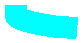 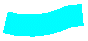 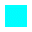 Wykonawca składał fałszywe oświadczenia na przedkładanych Zamawiającemu oświadczeniach i dokumentach określonych w umowie,Wykonawca nie wykonuje przedmiotu umowy zgodnie z postanowieniami umowy, Wykonawca w terminie wyznaczonym przez Zamawiającego nie zastępuje podmiotu, z którego zdolności technicznych lub sytuacji ekonomicznej korzystał lub Wykonawca nie zobowiązał się do osobistego wykonania odpowiedniej części zamówienia (jeżeli zajdą okoliczności wskazane w art. 122 ustawy p.z.p),W pozostałych przypadkach przewidzianych w art. 456 ustawy z dnia 11 września 2019 roku Prawo zamówień publicznych.Odstąpienie od umowy w przypadkach wskazanych w punktach 2, 5, 6, 7, 8, 9 może nastąpić w terminie 50 dni od powzięcia wiadomości, natomiast w przypadkach wskazanych w punktach 3 i 4 w terminie 30 dni od upływu terminu wskazanego w wezwaniu na podjęcie realizacji zadania.Wykonawcy przysługuje prawo odstąpienia od umowy, jeżeli Zamawiający zawiadomi Wykonawcę, że wobec zaistnienia nieprzewidzianych okoliczności nie będzie mógł spełnić swoich zobowiązań umownych wobec Wykonawcy.Odstąpienie od umowy powinno nastąpić w formie pisemnej pod rygorem nieważności takiego oświadczenia. Strona odstępująca od umowy zobowiązana jest podać pisemne uzasadnienie swojej decyzji.Strony przyjmują, że przyczyny odstąpienia wymienione w § 11 ust. 1 pkt 2, 3, 4, 5, 6, 7, 8 i 9 są zależne od Wykonawcy i Wykonawca ponosi odpowiedzialność za ich zaistnienie.Zmiana postanowień zawartej umowy może nastąpić za zgodą obu stron wyrażoną na piśmie pod rygorem nieważności takiej zmiany. Zmiany mogą być zainicjowane przez Zamawiającego oraz przez Wykonawcę.Dopuszczalne jest dokonanie zmian umowy w przypadkach przewidzianych w art. 455 ustawy z dnia 11 września 2019 roku Prawo zamówień publicznych oraz w przypadku:jeżeli zmiana umowy dotyczyć będzie zmiany wysokości wynagrodzenia dla Wykonawcy, a spowodowana będzie:zmianą cen materiałów lub kosztów związanych z realizacją zamówienia przekraczającą 10% wartości początkowej. Jako początkowy termin ustalenia zmiany wynagrodzenia określa się dzień, na który przypadał termin składania ofert w postępowaniu, na podstawie którego została zawarta niniejsza umowa. Maksymalna wartość zmian nie może przekroczyć 15% wartości początkowej;zmianą stawki podatku od towarów i usług oraz podatku akcyzowego;zmianą wysokości minimalnego wynagrodzenia za pracę albo wysokości minimalnej stawki godzinowej, ustalonych na podstawie ustawy z dnia 10 października 2002 r. o minimalnym wynagrodzeniu za pracę;zmianą zasad podlegania ubezpieczeniom społecznym lub ubezpieczeniu zdrowotnemu lub wysokości stawki składki na ubezpieczenia społeczne lub ubezpieczenie zdrowotne;zmianą zasad gromadzenia i wysokości wpłat do pracowniczych planów kapitałowych, o których mowa w ustawie z dnia 4 października 2018 r. o pracowniczych planach kapitałowych (Dz. U. poz. 2215 oraz z 2019 r. poz. 1074 i 1572);jeżeli zmiana umowy spowodowana będzie siłą wyższą uniemożliwiającą wykonanie przedmiotu umowy zgodnie z SWZ;Do każdej propozycji zmiany, inicjujący zmianę przedstawi: opis propozycji zmiany, w tym wpływ na terminy wykonania,uzasadnienie zmiany,obliczenia uzasadniające ewentualną zmianę wynagrodzenia.Odstąpienie od umowy oraz zmiana umowy wymaga zachowania formy pisemnej pod rygorem nieważności.§ 12Roboty dodatkoweJeżeli konieczność robót dodatkowych wynika z decyzji organów nadzoru budowlanego lub jest następstwem błędów lub zaniedbań Wykonawcy, prace takie zostaną wykonane przez Wykonawcę bez dodatkowego wynagrodzenia§ 13Postanowienia końcoweW sprawach nieuregulowanych postanowieniami Umowy zastosowanie mają przepisy Kodeksu cywilnego, jeżeli przepisy ustawy z 11 września 2019 r. - Prawo zamówień publicznych nie stanowią inaczej.Wszelkie pisma przewidziane umową uważa się za skutecznie doręczone (z zastrzeżeniami w niej zawartymi), jeżeli zostały przesłane za zwrotnym potwierdzeniem przez drugą Stronę odbioru, listem poleconym za potwierdzeniem odbioru lub innego potwierdzonego doręczenia pod adres: Zamawiającego lub  Wykonawcy.Każda ze Stron zobowiązuje się do powiadomienia drugiej Strony o każdorazowej zmianie swojego adresu. W przypadku braku powiadomienia o zmianie adresu doręczenie dokonane na ostatnio wskazany adres będą uważane za skuteczne.Strony wskazują numery kontaktowe telefonów, adres poczty elektronicznej oraz numer faxu dla zapewnienia sprawnej i skutecznej komunikacji Wykonawcy i Zamawiającego:Ze strony Zamawiającego: Adres poczty elektronicznej : …………………………………………………………..…..Numer faxu: …………………………………………………………………………......….Numery telefonów kontaktowych: ………………………………………………………….ze strony Wykonawcy: Adres poczty elektronicznej: ……………………………………..…………………………Numer faxu: ………………………………………………………………………………...Numery telefonów kontaktowych : …………………………………………………………Integralną część umowy stanowią załączniki: 	oferta Wykonawcy,SWZ wraz z załącznikami,harmonogram rzeczowo-finansowy.Strony deklarują, iż ewentualne spory na tle niniejszej umowy w relacjach z wykonawcą o roszczenia cywilnoprawne w sprawach, w których zawarcie ugody jest dopuszczalne, poddadzą mediacją lub innemu polubownemu rozwiązaniu sporu przed Sądem Polubownym przy Prokuratorii Generalnej Rzeczypospolitej Polskiej, wybranym mediatorem lub osobą prowadzącą inne polubowne rozwiązanie sporu. W przypadku nie zawarcia ugody w przewidzianym trybie, sądem właściwym jest sąd miejscowy właściwy dla siedziby Zamawiającego.Niniejszą umowę sporządzono w dwóch jednobrzmiących egzemplarzach, jeden egzemplarz dla Wykonawcy, jeden egzemplarz dla Zamawiającego.ZAMAWIAJĄCY					   	WYKONAWCA